	Claim, Measurement Target, and PE Bundle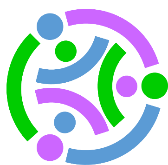 The SIPS Grade 8 Science Claim, Unit 3 Measurement Target, and Unit 3 PE Topic Bundle was developed with funding from the U.S. Department of Education under the Competitive Grants for State Assessments Program, CFDA 84.368A. The contents of this paper do not represent the policy of the U.S. Department of Education, and no assumption of endorsement by the Federal government should be made.All rights reserved. Any or all portions of this document may be reproduced and distributed without prior permission, provided the source is cited as: Stackable Instructionally-embedded Portable Science (SIPS) Assessments Project. (2023). SIPS Grade 8 Science Claim, Unit 3 Measurement Target, and Unit 3 PE Topic Bundle. Lincoln, NE: Nebraska Department of Education.Grade 8 Overall ClaimThe student has demonstrated proficiency in integrating Scientific and Engineering Practices with important Disciplinary Core Ideas and Crosscutting Concepts to scientifically investigate and understand natural phenomena and solve important science and engineering design problems.Unit 3 Measurement Target: Students are able to apply Science and Engineering Practices with emphasis on analyzing and interpreting various forms of data and information to construct and support explanations related to patterns in the change of lifeforms in the history of Earth, similarities and differences among organisms, patterns in the cause and effect relationships related to the inheritance of traits through natural selection and changes in populations over time.Unit 3 PE Topic Bundle:MS-LS4-2. Apply scientific ideas to construct an explanation for the anatomical similarities and differences among modern organisms and between modern and fossil organisms to infer evolutionary relationships. [Clarification Statement: Emphasis is on explanations of the evolutionary relationships among organisms in terms of similarity or differences of the gross appearance of anatomical structures.]MS-LS4-4. Construct an explanation based on evidence that describes how genetic variations of traits in a population increase some individuals’ probability of surviving and reproducing in a specific environment. [Clarification Statement: Emphasis is on using simple probability statements and proportional reasoning to construct explanations.]MS-LS4-6. Use mathematical representations to support explanations of how natural selection may lead to increases and decreases of specific traits in populations over time. [Clarification Statement: Emphasis is on using mathematical models, probability statements, and proportional reasoning to support explanations of trends in changes to populations over time.] [Assessment Boundary: Assessment does not include Hardy Weinberg calculations.]MS-LS3-1. Develop and use a model to describe why structural changes to genes (mutations) located on chromosomes may affect proteins and may result in harmful, beneficial, or neutral effects to the structure and function of the organism. [Clarification Statement: Emphasis is on conceptual understanding that changes in genetic material may result in making different proteins.] [Assessment Boundary: Assessment does not include specific changes at the molecular level, mechanisms for protein synthesis, or specific types of mutations.]MS-LS4-1. Analyze and interpret data for patterns in the fossil record that document the existence, diversity, extinction, and change of life forms throughout the history of life on Earth under the assumption that natural laws operate today as in the past. [Clarification Statement: Emphasis is on finding patterns of changes in the level of complexity of anatomical structures in organisms and the chronological order of fossil appearance in the rock layers.] [Assessment Boundary: Assessment does not include the names of individual species or geological eras in the fossil record.]MS-ESS1-4. Construct a scientific explanation based on evidence from rock strata for how the geologic time scale is used to organize Earth's 4.6 billion-year-old history. [Clarification Statement: Emphasis is on how analyses of rock formations and the fossils they contain are used to establish relative ages of major events in Earth’s history. Examples of Earth’s major events could range from being very recent (such as the last Ice Age or the earliest fossils of homo sapiens) to very old (such as the formation of Earth or the earliest evidence of life). Examples can include the formation of mountain chains and ocean basins, the evolution or extinction of particular living organisms, or significant volcanic eruptions.] [Assessment Boundary: Assessment does not include recalling the names of specific periods or epochs and events within them.]